(Name, Vorname)
(Straße)(Wohnort)Amtsgericht Marburg- G r u n d b u c h a m t -Universitätsstraße 4835037 MarburgAZ: Grundbuch von      	  Blatt      	GrundbuchberichtigungsantragHier: Namensberichtigung Als Eigentümer/in des oben genannten Grundbuchs beantrage ich unter Bezug auf die diesem Antrag beigefügte Urkunde * meinen Familiennamen zu berichtigen.Sollte noch weiterer Grundbesitz auf meinen Namen eingetragen sein, wird auch hierfür der Grundbuchberichtigungsantrag gestellt.Nach erfolgter Namensberichtigung wird um Übersendung eines□ einfacher Grundbuchausdruck (10,00 €)□ beglaubigter Grundbuchausdruck (20,00 €)Die Kosten werden nach Erhalt der Rechnung überwiesen.__________________________________(Ort, Datum)__________________________________(Unterschrift)*- Bei Eheschließungen bis 2008 wird eine Abschrift des Familienbuchs benötigt.*- Bei Eheschließungen ab 2009 wird eine Heiratsurkunde/Eheurkunde benötigt     (Entweder die Originalurkunde oder eine Abschrift).
oder
*- Eine Bescheinigung über die Namensänderung gem. § 9a PStV (wird vom Standesamt nach   der Heirat ausgestellt/Entweder die Bescheinung im Original oder eine Abschrift).Hinweise zur Verarbeitung personenbezogener Daten erhalten Sie unter www.ag-marburg-justiz.hessen.de.Auf Wunsch werden diese Iformationen  Papierform zur Verfügung gestellt.35037 Marburg  Universitätsstraße 48Telefon 06421 / 290 - 0  Telefax 0611/327 618 264Sprechzeiten: Mo.-Fr.: 09:00-12:00 Uhr, Mo.-Do.: 14:00-15:30 Uhr und nach Vereinbarung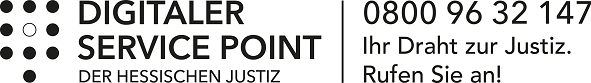 